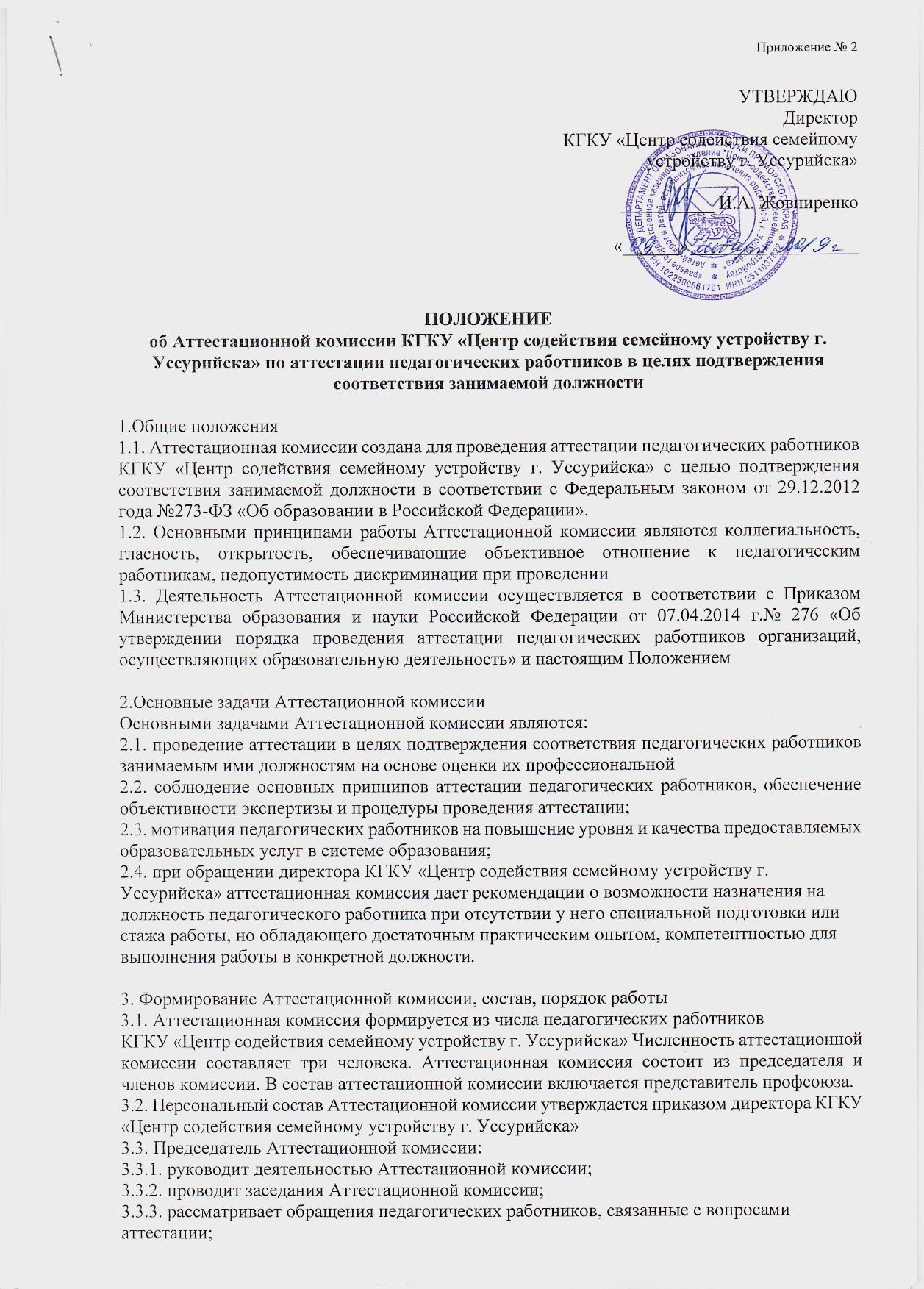 УТВЕРЖДАЮДиректорКГКУ «Центр содействия семейному устройству г. Уссурийска»__________ И.А. Жовниренко«______» ________  _________ПОЛОЖЕНИЕоб Аттестационной комиссии КГКУ «Центр содействия семейному устройству г. Уссурийска» по аттестации педагогических работников в целях подтверждения соответствия занимаемой должности1.Общие положения1.1. Аттестационная комиссии создана для проведения аттестации педагогических работников КГКУ «Центр содействия семейному устройству г. Уссурийска» с целью подтверждения соответствия занимаемой должности в соответствии с Федеральным законом от 29.12.2012 года №273-ФЗ «Об образовании в Российской Федерации».1.2. Основными принципами работы Аттестационной комиссии являются коллегиальность, гласность, открытость, обеспечивающие объективное отношение к педагогическим работникам, недопустимость дискриминации при проведении1.3. Деятельность Аттестационной комиссии осуществляется в соответствии с Приказом Министерства образования и науки Российской Федерации от 07.04.2014 г.№ 276 «Об утверждении порядка проведения аттестации педагогических работников организаций, осуществляющих образовательную деятельность» и настоящим Положением2.Основные задачи Аттестационной комиссииОсновными задачами Аттестационной комиссии являются:2.1. проведение аттестации в целях подтверждения соответствия педагогических работников занимаемым ими должностям на основе оценки их профессиональной2.2. соблюдение основных принципов аттестации педагогических работников, обеспечение объективности экспертизы и процедуры проведения аттестации;2.3. мотивация педагогических работников на повышение уровня и качества предоставляемых образовательных услуг в системе образования;2.4. при обращении директора КГКУ «Центр содействия семейному устройству г. Уссурийска» аттестационная комиссия дает рекомендации о возможности назначения на должность педагогического работника при отсутствии у него специальной подготовки или стажа работы, но обладающего достаточным практическим опытом, компетентностью для выполнения работы в конкретной должности.3. Формирование Аттестационной комиссии, состав, порядок работы3.1. Аттестационная комиссия формируется из числа педагогических работниковКГКУ «Центр содействия семейному устройству г. Уссурийска» Численность аттестационной комиссии составляет три человека. Аттестационная комиссия состоит из председателя и членов комиссии. В состав аттестационной комиссии включается представитель профсоюза.3.2. Персональный состав Аттестационной комиссии утверждается приказом директора КГКУ «Центр содействия семейному устройству г. Уссурийска»3.3. Председатель Аттестационной комиссии:3.3.1. руководит деятельностью Аттестационной комиссии;3.3.2. проводит заседания Аттестационной комиссии;3.3.3. рассматривает обращения педагогических работников, связанные с вопросамиаттестации;3.3.4. подписывает протоколы заседаний Аттестационной комиссии;3.3.5.осуществляет регистрацию представлений директора, заявлений педагогических работников в Аттестационную комиссию по вопросам аттестации;3.3.6. формирует график прохождения аттестации с целью подтверждения соответствия занимаемой должности педагогических работников;3.3.7. оформляет протоколы заседаний Аттестационной комиссии (Приложение № 1);3.3.8. формирует аттестационное дело, состоящее из: титульного листа; копии представления на педагогического работника (Приложение № 2); копии протокола заседания Аттестационной комиссии по аттестациипедагогических работников в целях подтверждения соответствия занимаемым имидолжностям; дополнительных сведений, представленных самим педагогическим работником,характеризующих его профессиональную деятельность.3.4. Члены Аттестационной комиссии:3.4.1. участвуют в работе Аттестационной комиссии в рабочее время бездополнительной оплаты;3.4.2. сохраняют конфиденциальность по вопросам аттестации педагогическихработников;3.4.3. подписывают протоколы заседаний Аттестационной комиссии.4.Права Аттестационной комиссииЧлены Аттестационной комиссии имеют право:4.1. запрашивать необходимую информацию в пределах компетенции;4.2. участвовать в определении алгоритма деятельности Аттестационной комиссии;4.3. участвовать в определении периодичности заседаний Аттестационной комиссии.5.Регламент работы Аттестационной комиссии5.1. Заседания Аттестационной комиссии проводятся под руководством председателя в соответствии с утвержденным графиком, по мере поступления от директора КГКУ «Центр содействия семейному устройству г. Уссурийска» представлений на педагогических работников, но не ранее чем через месяц с даты ознакомления педагогического работника с представлением.5.2. По результатам аттестации педагогического работника в целях подтверждения соответствия занимаемой должности Аттестационная комиссия может принять одно из следующих решений:5.2.1. соответствует занимаемой должности (указывается должность работника);5.2.2. не соответствует занимаемой должности (указывается должность работника).5.3. Заседание аттестационной комиссии считается правомочным, если на нем присутствуют все члены аттестационной комиссии.5.4. Педагогический работник должен лично присутствовать на заседании аттестационной комиссии. В случае отсутствия педагогического работника в день проведения аттестации на заседании аттестационной комиссии по уважительным причинам (болезнь, командировка и др.), аттестация педагогического работника переносится на другую дату и в график аттестации вносятся соответствующие изменения, о чем педагогический работник должен быть ознакомлен под роспись не менее чем за 30 календарных дней до новой даты проведения его аттестации. При неявке педагогического работника на заседание аттестационной комиссии без уважительной причины аттестация проводится без его участия.5.5. На заседании аттестационной комиссии рассматриваются представление работодателя, дополнительные сведения, предоставленные самим педагогическим работником, характеризующие его профессиональную деятельность (в случае их представления), в том числе ответы на возможные вопросы, поступившие работнику в ходе аттестации.5.6. Решение Аттестационной комиссии принимается в отсутствие аттестуемогопедагогического работника открытым голосованием большинством голосовприсутствующих на заседании членов Аттестационной комиссии.5.7. Результаты аттестации педагогического работника, присутствующего назаседании Аттестационной комиссии, сообщаются ему после подведения итоговголосования, заносятся в протокол.5.8. Решение Аттестационной комиссии оформляется протоколом.5.9. На педагогического работника, прошедшего аттестацию, не позднее двух рабочих дней со дня ее проведения составляется выписка из протокола (Приложение № 3), содержащая сведения о фамилии, имени, отчестве (при наличии) аттестуемого, наименовании его должности, дате заседания аттестационной комиссии, результатах голосования, о принятом аттестационной комиссией решении. Директор КГКУ «Центр содействия семейному устройству г. Уссурийска» знакомит работника с выпиской из протокола под роспись в течение трех рабочих дней после ее составления. Выписка из протокола и представление работодателя хранятся в личном деле педагогического работника.5.10. Результаты аттестации педагогический работник вправе обжаловать в суде всоответствии с законодательством Российской Федерации.5.11. В межаттестационный период аттестационная комиссия осуществляет контрольза исполнением рекомендаций по результатам предыдущей аттестации.Приложение № 1 к Положению обаттестационной комиссииПРОТОКОЛзаседания аттестационной комиссии КГКУ «Центр содействия семейному устройству г. Уссурийска»от _________ 20__ г. № ___Количественный состав АК ___(чел.)На заседании присутствовало ___членов АКПовестка заседания.Об аттестации педагогических работников в целях подтверждения соответствиязанимаемой должности:____________________________________________________________________(ф.и.о. полностью, должность)____________________________________________________________________(ф.и.о. полностью, должность)Слушали: ____________________________________________________________________(ф.и.о. полностью, должность)Решили:1.___________________________________________________________________((Ф.И.О. (полностью) (наименование должности) соответствует занимаемой должности «______________»1.___________________________________________________________________((Ф.И.О. (полностью) (наименование должности) Количество голосов «за» _____, «против»________Председатель аттестационной комиссии _____________________/____________                                                                                    (Ф.И.О.)                  (подпись)Члены аттестационной комиссии ____________________/_________________                                                                           (Ф.И.О.)                       (подпись)                                                         ___________________/_________________                                                                           (Ф.И.О.)              (подпись)Приложение № 2 к Положению обаттестационной комиссииПРЕДСТАВЛЕНИЕ (Примерная форма)На______________________________________________________________________________________________________________________________________(Ф.И.О., дата рождения)для установления соответствия занимаемой должности____________________________________________________________________(наименование должности)в ОО ___________________________________________________________________________________________________________________________________Данные об аттестующемся:1 Сведения об образовании ___________________________________________(какое образовательное учреждение окончил(а) и когда,____________________________________________________________________специальность, квалификация, звание, ученая степень, ученое звание и др.)2 Сведения о работе:Общий трудовой стаж _________________________________________________Стаж педагогической работы __________________________________________В данной образовательной организации работает с _____________________                                                                                     (дата)3 Характеристика деятельности:- профессионально-личностные качества: ______________________________________________________________________________________________- деловые качества: _________________________________________________________________________________________________________________- организаторские способности: ______________________________________________________________________________________________________4 Оценка результатов профессиональной деятельности (достижений)________________________________________________________________________________________________________________________________________5 Дополнительные сведения.____________________________________________________________________Директор КГКУ «Центр содействия семейному устройству г. Уссурийска»___________________ И.А. ЖовниренкоС представлением ознакомлен (а)«_____»_________20_____ Подпись_____________________Приложение № 3 к Положениюоб аттестационной комиссииВЫПИСКАиз протокола заседания аттестационной комиссии КГКУ «Центр содействия семейному устройству г. Уссурийска»____________________________________________________________________(заполняется индивидуально на каждого работника)от ____________ 20___ г.(дата подготовки выписки)Ф.И.О.(полностью)____________________________________________________соответствует (не соответствует занимаемой должности)____________________________________________________________________(указать наименование должности «_____») – нужное выбратьПредседатель аттестационной комиссии ____________________/____________(Ф.И.О.)                                 (подпись)Члены аттестационной комиссии _____________________/_________________(Ф.И.О.)                                           (подпись)_______________________/_________________(Ф.И.О.)                                  (подпись)_______________________/_________________(Ф.И.О.)                                    (подписьДата проведения заседания АК ___. _________. 20___ г.Количество голосов «за» _____,«против»________Протокол заседания АК от___. ___________. 20___ №_____С решением аттестационной комиссии ознакомлен и согласен (не согласен) –нужное подчеркнуть_____________________/_______________________Подпись                                     /         расшифровка подписиДата ознакомления с выпиской __________ 20___г.